Администрация муниципального образования «Крымско-Слудское»ПОСТАНОВЛЕНИЕот  27 июля 2016  года                                                                                                               №  15с. Крымская Слудка	Во исполнение Федерального закона от 27 июля 2010 года № 210-ФЗ «Об организации предоставления государственных и муниципальных услуг», в соответствии с Постановлением Правительства Удмуртской Республики от 21 июня 2010 г. № 197 «О порядке разработки и утверждения административных регламентов исполнения государственных функций и административных регламентов предоставления государственных услуг в Удмуртской Республике», Уставом МО «Крымско-Слудское», Администрация муниципального «Крымско-Слудское» ПОСТАНОВЛЯЕТ:1.УтвердитьАдминистративный регламент по предоставлению муниципальной услуги «Предоставление порубочного билета и (или) разрешения на пересадку деревьев и кустарников» (прилагается).2.Признать утратившим силу Постановление Главы муниципального образования «Крымско-Слудское» от 02.11.2012 № 24  «Об утверждении Административного регламента по предоставлению муниципальной услуги «Выдача разрешений на вырубку деревьев и кустарников на территории муниципального образования «Крымско-Слудское».3. Опубликовать настоящее постановление на официальном сайте муниципального образования «Кизнерский район».4. Контроль за исполнением настоящего постановления оставляю за собой.Глава муниципального образования                                                   В.Л.Мартьянов                                                                                                      Утвержден                                                                                                        Постановлением Администрации МО «Крымско-Слудское»от 27 июля 2016 года №  15АДМИНИСТРАТИВНЫЙ РЕГЛАМЕНТ по предоставлению муниципальной услуги«Предоставление порубочного билета и (или) разрешения на пересадку деревьев и кустарников»с. Крымская Слудка2016 г.Общие положения Настоящий административный регламент (далее Регламент) распространяется на полномочия Администрации муниципального образования «Крымско-Слудское» (далее – Администрация МО) по предоставлению муниципальной услуги  «Предоставление порубочного билета и (или) разрешения на пересадку деревьев и кустарников»,  разработан в целях повышения качества предоставления и доступности услуги, создания комфортных условий для получения муниципальной услуги. Регламент определяет порядок, сроки и последовательность действий (административных процедур) при исполнении муниципальной услуги1.1. Описание заявителей Муниципальная услуга предоставляется гражданам (физическим лицам), индивидуальным предпринимателям, юридическим лицам, независимо от организационно-правовой формы, имеющим намерение произвести вырубку и (или) пересадку деревьев и кустарников на территории муниципального образования «Крымско-Слудское». 1.2. Порядок информирования о предоставлении муниципальной услуги1.2.1. Информирование (консультация) при личном обращении в Администрацию МО «Крымско-Слудское» – сотрудниками, ответственными за исполнение заявления (далее – ответственные должностные лица), на рабочем месте в соответствии с графиком работы . 1.2.2. Ответственное должностное лицо обязано принять Заявителя в назначенный день. Приём может быть перенесён по инициативе Заявителя на другой день или на другое время. В день назначенной встречи ответственное должностное лицо обязано обеспечить Заявителю возможность доступа к месту проведения информирования (консультации). Ответственное должностное лицо, осуществляющее устное информирование (консультацию), принимает все необходимые меры для дачи полного и оперативного ответа на поставленные вопросы. 1.2.3. Информирование (консультация) по телефону осуществляется ответственными должностными лицами в соответствии с графиком работы Администрации МО (пункт 2.2.3).Ответ на телефонный звонок должен начинаться с информации о наименовании Администрации МО или его структурного подразделения, в который обратился  Заявитель, фамилии, имени, отчестве, должности ответственного должностного лица, принявшего телефонный звонок. При ответах на телефонные звонки ответственное должностное лицо подробно, со ссылками на соответствующие нормативные правовые акты, в вежливой форме информирует Заявителя по интересующим его вопросам. Время разговора не должно превышать 10 минут.1.2.4. При ответах на телефонные звонки и устные обращения ответственное должностное лицо обязано предоставлять информацию по следующим вопросам:- о графике работы Администрации МО; - о месте размещения на официальном сайте информации о предоставлении муниципальной услуги;- по разъяснению установленного порядка предоставления муниципальной услуги; - о требованиях к документам, предъявляемым для предоставления муниципальной услуги;- о сроке предоставления муниципальной услуги;- об отказе в предоставлении муниципальной услуги;- о текущей административной процедуре предоставления муниципальной услуги;- о порядке обжалования действий (бездействия) и решений, осуществляемых и принимаемых в ходе предоставления муниципальной услуги.1.2.5. При невозможности ответственного должностного лица, принявшего звонок, самостоятельно ответить на поставленные вопросы телефонный звонок должен быть переадресован (переведён) на Главу МО «Крымско-Слудское» (в его отсутствие  - должностное лицо его замещающее),  или же обратившемуся должен быть сообщён телефонный номер, по которому можно получить необходимую информацию.1.2.6. Если для подготовки ответа требуется продолжительное время, ответственное должностное лицо, осуществляющее информирование (консультацию), предлагает  Заявителю обратиться за необходимой информацией в письменном виде либо назначает удобное для Заявителя время для личного обращения непосредственно в Администрацию МО «Крымско-Слудское».1.2.7.  Письменное информирование (консультация) при обращении Заявителя в  Администрацию МО осуществляется путём направления ответа почтовым отправлением, электронной почтой или путём размещения ответа на официальном сайте муниципального образования «Кизнерский  район» в зависимости от способа обращения Заявителя  за информацией или способа доставки ответа, указанного в письменном обращении Заявителя. Глава МО «Крымско-Слудское» (в его отсутствие  - должностное лицо его замещающее) для подготовки ответа определяет должностное лицо - исполнителя в соответствии с его должностной инструкцией. Ответ на обращение Заявителя предоставляется в простой, чёткой форме и должен содержать ответы на поставленные вопросы, указание фамилии и номера телефона исполнителя. Ответ подписывается Главой  МО «Крымско-Слудское» (в его отсутствие – лицом, его замещающим) и направляется Заявителю в срок, не превышающий 10 рабочих дней со дня поступления такого обращения. 1.2.8. При информировании (консультации) по обращениям, направленным через официальный сайт муниципального образования «Кизнерский район»:http://kizner-adm@ udm.ru ответ размещается на указанном сайте в разделе «Муниципальные услуги». При информировании (консультации) в форме ответов по электронной почте ответ на обращение направляется по электронной почте на электронный адрес Заявителя. Все обращения исполняются в срок, не превышающий 10 рабочих дней со дня поступления такого обращения.1.2.9. Основными требованиями к информированию являются достоверность и полнота предоставляемой информации, чёткость в изложении информации, удобство и доступность получения информации, наглядность форм предоставляемой информации, оперативность.1.2.10. В случае появления каких-либо вопросов или недоразумений при приёме документов или в процессе предоставления муниципальной услуги Заявитель вправе обратиться к Главе МО (в его отсутствие – должностному лицу его замещающему). В случае невозможности принять Заявителя незамедлительно предусматривается возможность приёма его Главой МО по предварительной записи, которая производится в тот же день. Личный приём граждан осуществляется Главой МО «Крымско-Слудское» в понедельник с 15.00 часов до 17.00 часов (в его отсутствие – должностное лицо его замещающее).1.2.11. Сведения о месте нахождения и графике работы Администрации МО  почтовом и электронном адресах, контактных телефонах размещены на официальных сайтах муниципального образования «Кизнерский  район» http://www.mykizner.ru.1.2.12.Размещение информации о правилах предоставления муниципальной услуги осуществляется также в государственной информационной системе Удмуртской Республики «Портал государственных и муниципальных услуг (функций)»www.mfc18.ru.1.2.13. Подать заявление в электронном виде о предоставлении муниципальных услуг, в  том числе в АУ «МФЦ в Кизнерском районе», заявители – получатели муниципальной услуги (далее – «заявители») могут:через официальный сайт МО «Кизнерский район» в разделе «Обращения граждан» - «Новое обращение» по адресу: http://www.mykizner.ru/feedback/new.php  (далее по тексту – «сайт района»), с помощью специально разработанной формы, размещенной на сайте района;при обращении на электронный адрес МО «Кизнерский район»: kizner-adm@udm.ru       В ответ на сообщение заявитель получит уведомление о предварительной записи на прием запросов о предоставлении муниципальных услуг с указанием даты и времени приема.II. Стандарт предоставления муниципальной услуги2.1. Наименование муниципальной услугиМуниципальная услуга ««Предоставление порубочного билета и (или) разрешения на пересадку деревьев и кустарников» на территории муниципального образования «Крымско-Слудское»2.2. Наименование органа  предоставляющего  муниципальную услугу2.2.1 Предоставление муниципальной услуги осуществляется Администрацией муниципального образования «Крымско-Слудское».  2.2.2. Информация о порядке и ходе предоставления муниципальной услуги предоставляется должностными лицами Администрации МО «Крымско-Слудское»:- непосредственно в Администрации МО «Крымско-Слудское»; - при обращении по телефону; - в письменном виде по почте или электронным каналам связи: kizner-adm@ udm.ru; - посредством размещения на официальном сайте муниципального образования «Кизнерский район»: http://www.mykizner.ru. - на информационных стендах.2.2.3 Место нахождения Администрации МО «Крымско-Слудское» и его почтовый адрес: 427707, Удмуртская Республика, Кизнерский район, с. Крымская Слудка, пер.Школьный,1Электронный адрес: adm-ksludka@yandex.ruСправочный телефон:(34154)  5-15-16Администрация МО «Крымско-Слудское» осуществляет приём документов для предоставления муниципальной услуги в соответствии со следующим графиком:2.2.4. Сведения о месте нахождения, контактных телефонах, адресах и графике работы государственных и муниципальных органов, задействованных в исполнении муниципальной услуги приводятся в приложении №1 к настоящему Административному  регламенту. При предоставлении муниципальной услуги осуществляется взаимодействие с органами государственной власти Удмуртской Республики, органами местного самоуправления, организациями, находящимися на территории Удмуртской Республики (далее - другие органы и организации Удмуртской Республики), при наличии у них документов, необходимых для исполнения заявлений Заявителя.2.3.Результат предоставления муниципальной услугиРезультатом предоставления муниципальной услуги является  предоставление порубочного билета и (или) разрешения на пересадку деревьев и кустарников, произрастающих на территории муниципального образования «Крымско-Слудское», либо мотивированный отказ в выдаче разрешения в письменной форме.     2.4. Сроки предоставления муниципальной услуги Срок оказания муниципальной услуги не более 30 дней со дня регистрации заявления заявителя в Администрации.       2.5. Нормативные правовые акты, регулирующие предоставление муниципальной услуги: Предоставление муниципальной услуги осуществляется в соответствии со следующими нормативными правовыми актами:- Земельным кодексом Российской Федерации; (дата)- Градостроительным кодексом Российской Федерации; - Лесным кодексом Российской Федерации; - Жилищным Кодексом Российской Федерации; - Конституций Российской Федерации, от 12.12.1993- Федеральным законом РФ от 06.10.2003 № 131-ФЗ «Об общих принципах организации местного самоуправления в РФ»;- Федеральным законом от 02.05.2006 №59-ФЗ «О порядке рассмотрения обращений граждан Российской Федерации»; - Федеральным законом от 27.07.2010  №210 «Об организации предоставления государственных и муниципальных услуг»;- Федеральным законом от 10.01.2002 №7-ФЗ «Об охране окружающей среды»;- Федеральным законом от 30.03.1999 №52-ФЗ «О санитарно-эпидемиологическом благополучии населения»;- Федеральным законом от 01.12.2014 № 419-ФЗ «О внесении изменений в отдельные законодательные акты Российской Федерации по вопросам социальной защиты инвалидов в связи с ратификацией Конвенции о правах инвалидов»;- Устав муниципального образования «Крымско-Слудское», утвержденным  решением Совета депутатов муниципального образования «Крымско-Слудское» от 13.12.2005 №3/1. - Настоящим регламентом.
2.6. Перечень документов, необходимых в соответствии с законодательными или иными нормативными правовыми актами для предоставления муниципальной услуги Перечень необходимых для предоставления муниципальной услуги документов, требуемых с заявителя:2.6.1.Заявление установленного образца (приложение №1 к Административному регламенту) с указанием фамилии, имени, отчества заявителя, адреса места жительства (для физических лиц); фамилии, имени, отчества и должности руководителя, юридического и фактического адреса, наименования организации (для юридических лиц); контактного телефона; количества и наименования насаждений, их состояния и причины вырубки;2.6.2.документ, удостоверяющий личность заявителя, являющегося физическим лицом, либо личность представителя физического или юридического лица (паспорт); 2.6.3.Выписка из Единого государственного реестра прав на недвижимое имущество и сделок с ним на земельный участок.2.6.4.Разрешение на производство земляных работ или разрешение на строительство, реконструкцию, капитальный ремонт объектов капитального строительства.
2.6.5.Схема участка до ближайших строений или других ориентиров с нанесением зеленых насаждений, подлежащих вырубке.2.7. Перечень оснований для отказа в приеме документов, необходимых для предоставления муниципальной услугиОснованиями для отказа в приёме документов, необходимых для предоставления муниципальной услуги, является:- отсутствие возможности прочтения письменного заявления;- содержание в заявлении нецензурных, либо оскорбительных выражений, угроз жизни, здоровью и имуществу должностного лица, а также членов его семьи. Должностное лицо вправе оставить заявление без ответа по сути поставленных в нем вопросов и сообщить Заявителю, направившему его, о недопустимости злоупотребления правом на получение информации;- обращение неправомочного лица;- несоответствие документов по форме и (или) содержанию нормам действующего законодательства.2.8 Перечень оснований для отказа в предоставлении муниципальной услугиОснованиями для отказа в предоставлении муниципальной услуги являются: 2.8.1. неполный состав сведений в заявлении и предоставленных документах;2.8.2. наличие недостоверных данных в предоставленных документах; 2.8.3. особый статус зеленых насаждений, предполагаемых для вырубки (уничтожения): а) объекты растительного мира, занесенные в Красную книгу Российской Федерации (или) Красную книгу Удмуртской Республики, произрастающие в естественных условиях; б) памятники историко-культурного наследия; в) деревья, кустарники, лианы, имеющие историческую и эстетическую ценность как неотъемлемые элементы ландшафта.2.8.4. несоответствие намерения заявителя произвести вырубку и (или) пересадку деревьев и кустарников требованиям нормативных правовых актов, указанных в пункте 2.5 настоящего Административного регламента.  2.9. Размер платы, взимаемой с заявителя при предоставлении  муниципальной услуги, способы  ее взиманияМуниципальная услуга предоставляется на бесплатной основе.2.10. Максимальный срок ожидания в очереди при подаче запроса о предоставлении муниципальной услуги и при получении результата предоставления муниципальной услугиМаксимальный срок ожидания в очереди при подаче заявления о предоставлении муниципальной услуги и при получении результата предоставления муниципальной услуги  не может превышать 15 минут.2.11. Срок регистрации запроса заявителя о предоставлении муниципальной услугиЗаявление на предоставление муниципальной услуги регистрируется в течение одного рабочего дня, в дату подачи заявления.             2.12.  Требования к помещениям, в которых предоставляется муниципальная услуга, к залу ожидания, местам для заполнения запросов (заявлений) о предоставлении муниципальной услуги, информационным стендам с образцами для заполнения и перечнем документов, необходимых для предоставления муниципальной услуги, в том числе к обеспечению доступности для инвалидов указанных объектов в соответствии с законодательством Российской Федерации о социальной защите инвалидов2.12.1. Помещения и рабочие места для предоставления муниципальной услуги должны соответствовать санитарно-эпидемиологическим правилам и нормативам «Гигиенические требования к персональным электронно-вычислительным машинам и организации работы. СанПиН 2.2.2/2.4.1340-03» 2.12.2. Помещения должны быть оборудованы противопожарной системой, средствами пожаротушения, системой оповещения о возникновении чрезвычайных ситуаций.2.12.3. На территории, прилегающей к месторасположению Администрации МО должны быть оборудованы бесплатные места для парковки не менее пяти автотранспортных средств, в том числе одно место для инвалидов.2.12.4. Вход в здание и выход из него должны быть оборудованы информационной табличкой (вывеской), содержащей наименование Администрации, пандусом и расширенным проходом, позволяющим обеспечить беспрепятственный доступ граждан, в том числе инвалидам, использующим кресла-коляски.2.12.5. Для удобства граждан помещения для непосредственного взаимодействия должностных лиц Администрации и граждан должны размещаться на нижних этажах здания.2.12.6. Прием граждан в Администрации должен осуществляться в специально выделенных для этих целей помещениях, которые включают: места для ожидания, места для заполнения запросов (заявлений) о предоставлении муниципальной услуги, места приема граждан.2.12.7. Места для ожидания должны соответствовать комфортным условиям для граждан, в том числе для инвалидов, использующим кресла-коляски, и оптимальным условиям работы должностных лиц Администрации.Места для ожидания должны быть обеспечены стульями. Количество мест ожидания определяется исходя из фактической нагрузки и возможностей для их размещения в здании, но не менее пяти мест.В местах для ожидания на видном месте должны быть расположены схемы размещения средств пожаротушения и путей эвакуации посетителей и должностных лиц Администрации.2.12.8. Места для заполнения запросов (заявлений) о предоставлении муниципальной услуги, предназначенные для ознакомления граждан с информационными материалами, должны быть оборудованы:- визуальной, текстовой информацией, размещаемых на информационных стендах, обновляемой по мере изменения законодательных и иных нормативных правовых актов, регулирующих предоставление муниципальной услуги, изменения справочных сведений; - стульями, столами (стойками), бланками заявлений и письменными принадлежностями.2.12.9. Информационные стенды, а также столы (стойки) для оформления документов должны быть размещены в местах, обеспечивающих свободный доступ к ним граждан, в том числе инвалидов, использующим кресла-коляски. Тексты материалов печатаются удобным для чтения шрифтом, без исправлений, наиболее важные места выделяются полужирным начертанием либо подчеркиваются.2.12.10.  Кабинеты для приема граждан должны быть оборудованы информационными табличками с указанием номера кабинета, фамилии, имени и отчества (при наличии) должностного лица, дней и часов приема, времени перерыва на обед, технического перерыва.2.12.11. Места для приема граждан должны быть оборудованы стульями и столами для возможности оформления документов.2.12.12. В целях соблюдения прав инвалидов на беспрепятственный доступ к объектам социальной инфраструктуры Администрации при предоставлении муниципальной услуги обеспечивает инвалидам (включая инвалидов, использующих кресла-коляски и собак проводников):- сопровождение инвалидов, имеющих стойкие расстройства функции зрения и самостоятельного передвижения, и оказание им помощи в Администрации;- надлежащее размещение оборудования и носителей информации, необходимых для обеспечения беспрепятственного доступа инвалидов с учетом ограничений их жизнедеятельности;- дублирование необходимой для инвалидов звуковой и зрительной информации, а также надписей, знаков и иной текстовой и графической информации знаками, выполненными рельефно-точечным шрифтом Брайля, допуск сурдопереводчика и тифлосурдопереводчика; - допуск собаки – проводника при наличии документа, подтверждающего ее  специальное обучение и выдаваемого по форме и в порядке, которые определяются Министерством труда и социальной защиты Российской Федерации;- оказание помощи инвалидам в преодолении барьеров, мешающих получению ими государственной услуги наравне с другими лицами.  2.12.13. Приём граждан ведется специалистами по приему населения в порядке общей очереди либо по предварительной записи. 2.12.14. Специалист по приему населения обеспечивается личной нагрудной карточкой (бейджем) с указанием фамилии, имени, отчества (при наличии) и должности. 2.12.15. Специалист по приему населения, а также иные должностные лица Администрации, работающие с инвалидами, должны быть проинструктированы или обучены по вопросам, связанным с обеспечением доступности для инвалидов объектов социальной, инженерной и транспортной инфраструктуры и услуг в соответствии с законодательством Российской Федерации и законодательством Удмуртской Республики. 2.12.16. Рабочее место специалиста по приему населения оборудуется персональным компьютером с возможностью доступа к необходимым информационным базам данных и  печатающим устройством (принтером). 2.12.17. При  организации рабочих мест должностных лиц Администрации и мест по приему граждан в Администрации предусматривается возможность свободного входа и выхода из помещения.2.12.18. Гражданам предоставляется возможность осуществить предварительную запись на прием по телефону Администрации: 5-15-16При предварительной записи гражданин сообщает специалисту по приему населения желаемое время приема.При определении времени приема по телефону специалист по приему населения назначает время на основании графика уже запланированного времени приема граждан и времени, удобного гражданину.2.13.  Показатели доступности и качества муниципальной услугиПоказателями доступности и качества оказания муниципальной услуги являются:- обеспечение  информирования  Заявителей о месте нахождения  и графике работы Администрации;- обеспечение информирования Заявителей о порядке оказания муниципальной услуги; - своевременность приёма  Заявителей; - своевременность рассмотрения заявления Заявителей;- своевременность принятия решения о предоставлении муниципальной услуги или отказе в предоставлении муниципальной услуги;- своевременность и оперативность исполнения заявления Заявителей (доля заявлений, исполненных в законодательно установленный срок);- отсутствие жалоб на качество и своевременность предоставления муниципальной услуги.2.14. Иные требования учитывающие особенности предоставления муниципальной услуги в многофункциональных центрах и в электронном виде.Подать заявление в электронном виде о предоставлении муниципальных услуг, в  том числе в АУ «МФЦ в Кизнерском районе», заявители – получатели муниципальной услуги (далее – «заявители») могут:- через официальный сайт МО «Кизнерский район» в разделе «Обращения граждан» - «Новое обращение» по адресу: http://www.mykizner.ru/feedback/new.php  (далее по тексту – «сайт района»), с помощью специально разработанной формы, размещенной на сайте района;- при обращении на электронный адрес МО «Кизнерский район»: kizner- adm@udm.ru  В ответ на сообщение заявитель получит уведомление о предварительной записи на прием запросов о предоставлении муниципальных услуг с указанием даты и времени приема.IIIСостав, последовательность и сроки выполнения административных процедур, требования к порядку их выполнения3.1  Состав  административных процедур        Предоставление муниципальной услуги включает в себя следующие процедуры:3.1.1. Представление заявителем заявления с приложением всех необходимых документов, регистрация заявления в общем отделе администрации;Рассмотрение заявления и проверка полной комплектности прилагаемых документов.    3.1.3.В случае выявления неполноты сведений, указанных в заявлении или представления неполного комплекта документов, готовится письменное уведомление о необходимости предоставления недостающих документов и сведений и направляется заявителю.3.1.4. В случае непредставления недостающих сведений и документов или выявления факта представления недостоверной (или искаженной) информации, готовится уведомление об отказе в выдаче разрешения на вырубку деревьев и кустарников;Подготовка и предоставление порубочного билета и (или) разрешения на пересадку деревьев и кустарников, в случае предоставления полного комплекта документов и полноты сведений, указанных в заявлении;Проведение обследования места вырубки, пересадки, обрезки зеленых насаждений после проведения работ с целью выявления соответствия количества вырубленных, пересаженных зеленых насаждений и деревьев, перенесших обрезку, указанному в порубочном билете и соответствия места проведения работ, указанному в разрешении;Закрытие Разрешения. Описание последовательности действий при приеме и регистрации заявления3.2.1. Основанием для начала действий по предоставлению муниципальной услуги является поступление заявления в Администрацию МО.3.2.2. Запрос может быть доставлен непосредственно Заявителем либо его представителем, полномочия которого оформляются в порядке, установленном законодательством Российской Федерации, поступить по каналам почтовой или электронной связи.3.2.3. Регистрации подлежат все поступившие заявления, независимо от способа их поступления. При поступлении заявления посредством электронных каналов связи, сети Интернет, он распечатывается на бумажном носителе и в дальнейшем работа с ним ведется в установленном порядке аналогично заявлению, полученному на бумажном носителе.3.2.4.  Срок регистрации заявления Заявителя составляет не более 15 минут.3.2.5.При регистрации заявлению присваивается соответствующий регистрационный номер. 3.2.6. По желанию Заявителя при приеме и регистрации заявления на втором экземпляре заявления должностное лицо, ответственное за прием и регистрацию, проставляет отметку о принятии с указанием регистрационного номера и даты регистрации.3.3.  Описание последовательности   действий    при    рассмотрении    заявления руководителем, определении должностного лица, ответственного за исполнение заявления, передаче заявления на исполнение3.3.1. Зарегистрированное заявление не позднее одного рабочего дня, следующего за днем его регистрации, передается должностным лицом, ответственным за прием и регистрацию, в порядке делопроизводства на рассмотрение Главе МО  (в его отсутствие – должностному лицу его замещающему).           3.3.2. После регистрации и рассмотрения руководителем заявление с резолюцией в течение одного рабочего дня передается должностному лицу, ответственному за его исполнение.3.4. Оформление и предоставление порубочного билета и (или) разрешения на пересадку деревьев и кустарников.3.4.1. Предоставление порубочного билета и (или) разрешения на пересадку деревьев и кустарников оформляется специалистом Администрации МО и подписывается Главой МО, рассматривающим заявление, на бланке Администрации МО:3.4.2. Порубочный  билет и (или) разрешение на пересадку деревьев и кустарников оформляется в 2 экземплярах.Один экземпляр порубочного билета и (или) разрешения на пересадку деревьев и кустарников с документами подшивается в дело  для хранения в соответствии с утвержденной номенклатурой дел. Второй экземпляр разрешения на вырубку выдается специалистом Администрации МО заявителю лично с отметкой в журнале регистрации заявлений, либо почтовым отправлением с сопроводительным письмом за подписью Главой МО.Максимальный срок выполнения действия – 5 дней.3.4.3.  Оформление отказа в предоставлении порубочного билета и (или) разрешения на пересадку деревьев и кустарников.Специалист Администрации МО, рассматривающий заявление, при выявлении обстоятельств, являющихся основанием для отказа в предоставлении муниципальной услуги в соответствии с п.2.8. настоящего Административного регламента,   готовит письмо в двух экземплярах на  бланке Администрации МО об отказе в предоставлении  порубочного билета и (или) разрешения на пересадку деревьев и кустарников, с указанием оснований для отказа. 3.4.4. Подготовленное письмо об отказе в выдаче порубочного билета и (или) разрешения на пересадку деревьев и кустарников  направляется в порядке делопроизводства для визирования и подписи Главе МО,  с последующей регистрацией в журнале регистрации  исходящей документов.3.4.5. Один экземпляр письма с отказом в предоставлении порубочного билета и (или) разрешения на пересадку деревьев и кустарников направляется в адрес заявителя. Второй экземпляр - подшивается в дело для хранения в соответствии с утвержденной номенклатурой дел.Максимальный срок выполнения действия – 5 дней.3.5. Сроки выполнения административных процедурМаксимальный срок выполнения административной процедуры 30 дней со дня поступления заявления.IV.  Формы контроля за исполнением административного регламента  4.1 Требования к порядку и формам контроля за предоставлением муниципальной услуги Основной целью системы контроля является обеспечение эффективности управления на основе принятия своевременных мер по безусловному предоставлению  муниципальной услуги, повышение ответственности и исполнительской дисциплины муниципальных служащих Удмуртской Республики.Контроль за полнотой и качеством предоставления муниципальной услуги включает в себя проведение плановых и внеплановых проверок, выявление и устранение нарушений прав Заявителей, рассмотрение, принятие решений и подготовку ответов на обращения Заявителей, содержащие жалобы на решения, действия (бездействие) должностных лиц. Контроль за предоставлением муниципальной услуги осуществляется в следующих формах:- текущий контроль;- внутриведомственный контроль;- контроль со стороны граждан.       Система контроля предоставления муниципальной услуги включает в себя:- организацию контроля за исполнением административных процедур в сроки, установленные настоящим Административным регламентом;- проверку хода и качества предоставления муниципальной услуги;- учет и анализ результатов исполнительской дисциплины муниципальных служащих в МО «Крымско-Слудское».    4.2  Порядок осуществления текущего контроля за исполнением должностными лицами Администрации МО «Крымско-Слудское» положений Административного регламента  и иных правовых актов, устанавливающих требования к предоставлению муниципальной услуги            Текущий контроль за соблюдением последовательности действий, определенных административными процедурами по предоставлению муниципальной услуги и принятием решений, осуществляет должностное лицо Администрации МО, назначенное ответственным за организацию работы по предоставлению муниципальной услуги.           Текущий контроль осуществляется путем проведения должностным лицом Администрации МО, назначенным ответственным за организацию работы по предоставлению муниципальной услуги, проверок соблюдения и исполнения иными должностными лицами Администрации МО положений настоящего Административного регламента – постоянно на протяжении предоставления муниципальной услуги.           4.3  Порядок и периодичность осуществления плановых и внеплановых проверок полноты  и качества предоставления муниципальной услуги, в том числе порядок и формы контроля за полнотой и качеством предоставления муниципальной услуги Основанием для проведения плановых проверок являются годовой план работы Администрации МО «Крымско-Слудское» или отдельные поручения Главы МО. Внеплановые проверки проводятся по решению Главы МО на основании конкретного обращения Заявителя. Проведение проверки полноты и качества предоставления муниципальной услуги Главой  МО может быть поручено должностному лицу Администрации МО, назначенному ответственным за организацию работы по предоставлению муниципальной услуги, либо рабочей группе, сформированной из сотрудников Администрации МО.          При проведении проверки осуществляется контроль за:- обеспечением прав Заявителей на получение муниципальной услуги;- исполнением нормативных правовых актов, регулирующих предоставление муниципальной услуги, предусмотренных пунктом 2.5 настоящего Административного регламента;- своевременностью, полнотой и качеством предоставления муниципальной услуги.          Результаты проведения проверки оформляются в виде справки, в которой отражаются выявленные нарушения и замечания, а также предложения по их устранению. В случае необходимости к справке прилагаются копии документов, объяснительные записки должностных лиц Администрации МО.           По результатам проверок должны быть осуществлены необходимые меры по устранению недостатков в предоставлении муниципальной услуги.Заявители могут контролировать предоставление муниципальной услуги путём получения информации о ней по телефону, по электронной почте, путём письменных обращений.          Учет и анализ результатов исполнительской дисциплины должностных лиц Администрации осуществляется в соответствии с Кодексом этики и служебного поведения муниципальных служащих муниципального образования «Крымско-Слудское», утвержденного Постановлением Администрации МО «Крымско-Слудское от 14 марта 2011 года № 4.           4.4. Ответственность должностных лиц Администрации за решения и действия (бездействие), принимаемые в ходе предоставления муниципальной услуги             В случае выявления нарушений прав Заявителей к виновным должностным лицам  осуществляется применение мер ответственности в порядке, установленном законодательством Российской Федерации.Персональная ответственность должностных лиц закрепляется в их должностных инструкциях в соответствии с требованиями законодательства. Ответственность за предоставление муниципальной услуги и соблюдение установленных сроков её осуществления несет Глава МО.Ответственные должностное лицо, уполномоченные на предоставление муниципальной услуги, несут дисциплинарную ответственность за исполнение нормативных правовых актов, регулирующих предоставление муниципальной услуги, предусмотренных пунктом 2.5 настоящего Административного регламента, соблюдение сроков предоставления муниципальной услуги.V. Досудебный (внесудебный) порядок обжалования решений и действий (бездействия) органа, предоставляющего муниципальную услугу, а также должностных лиц, муниципальных служащих        5.1. Заявитель имеет право на обжалование действий (бездействия) должностного лица администрации, учреждения, а также решений, принятых в ходе выполнения административного регламента по предоставлению муниципальной услуги (функции) в судебном и внесудебном порядке.      5.2  Жалоба может быть подана в форме устного или письменного обращения (в том числе по электронной почте  adm-ksludka@yandex.ru       5.3. В устной форме жалоба подается при личном обращении. Информация о месте приема, а также об установленных для приема днях и часах можно узнать по телефону          8(34154) 5-15-16  или посмотреть на официальном сайте МО «Кизнерский район» http://www.mykizner.ru.       В случае, если изложенные в устном обращении факты и обстоятельства являются очевидными и не требуют дополнительной проверки, ответ на обращение с согласия заявителя или его уполномоченного представителя может быть дан устно в ходе личного приема.        В ходе личного приема заявителю или его уполномоченному представителю может быть отказано в дальнейшем рассмотрении обращения, если ранее был дан ответ по существу поставленных в обращении вопросов.  Жалоба в письменной форме должна содержать следующую информацию: - наименование органа;        - должность лица, которому подается жалоба;        - фамилия, имя, отчество заявителя или его уполномоченного представителя (в случае обращения от имени юридического лица – полное наименование юридического лица);        -  контактный почтовый адрес (или адрес электронной почты);- суть жалобы с указанием должности, фамилии, имени, отчества должностного лица (при наличии информации), решение, действия (бездействие) которого обжалуется;        - сведения о способе информирования заявителя о принятых мерах по результатам рассмотрения жалобы;        - подпись и дату подачи жалобы.Дополнительно могут быть указаны:        -  причины несогласия с обжалуемым действием (бездействием) или решением;        -  обстоятельства, на основании которых заявитель считает, что нарушены его права и законные интересы, созданы препятствия к их реализации;       -  иные сведения, которые заявитель обращения считает необходимым сообщить.        В случае необходимости заявитель или его уполномоченный представитель прилагают к письменному обращению документы и материалы, либо их копии, подтверждающие изложенные в жалобе доводы. В таком случае, в жалобе приводится перечень прилагаемых документов.       Если документы, имеющие существенное значение для рассмотрения жалобы, отсутствуют или не приложены к обращению заявителя или его уполномоченного представителя, рассмотрение жалобы и принятие решения осуществляются без учета доводов, в подтверждение которых документы не представлены.       5.5.  Основанием для отказа в рассмотрении жалобы являются:       - в письменной жалобе отсутствуют сведения о заявителе (фамилия) или его уполномоченном представителе и контактный почтовый адрес (или адрес электронной почты), по которому должен быть направлен ответ на жалобу;       - текст жалобы не поддается прочтению, о чем заявитель или его уполномоченный представитель уведомляются в письменном виде, если их контактный почтовый адрес поддается прочтению;- наличие в письменном обращении нецензурных либо оскорбительных выражений, угрозы жизни, здоровью и имуществу должностного лица, а также членам его семьи.        В случае, если в жалобе содержится вопрос, на который неоднократно давался письменный ответ по существу и при этом в жалобе не приводятся новые доводы или обстоятельства, принимается решение о безосновательности очередной жалобы и прекращении переписки с заявителем или его уполномоченным представителем по данному вопросу. Заявитель или его уполномоченный представитель, направившие жалобу, уведомляются о принятом решении.   5.6. Обращение считается разрешенным, если рассмотрены все поставленные в нем вопросы, приняты необходимые меры и дан письменный ответ заявителю или его уполномоченному представителю по существу жалобы.    5.7. Рассмотрение жалобы и подготовка ответа по ней осуществляются в порядке и в срок, установленный Федеральным законом от 27.07.2010 № 210-ФЗ «Об организации предоставления государственных и муниципальных услуг».     5.8. Должностные лица администрации:    -  обеспечивают объективное, всестороннее рассмотрение обращения, в случае необходимости - с участием заявителя, направившего жалобу, или его уполномоченного представителя;    - запрашивают необходимые для рассмотрения жалобы документы и материалы;   -  по результатам рассмотрения жалобы принимают меры, направленные на восстановление или защиту нарушенных прав и законных интересов заявителя;    - дают письменный ответ по существу поставленных в жалобе вопросов.     5.9.  Заявитель или его полномочный представитель вправе оспорить в суде решение, действия (бездействие) органа местного самоуправления, должностного лица в порядке, предусмотренном гражданским процессуальным кодексом Российской Федерации.Приложение №1к Административному регламенту «Предоставление порубочного билета и (или) разрешения на пересадку деревьев и кустарников»Главе муниципального образования «Крымско-Слудское»_______________________________________________от ____________________________________________(указать реквизиты организации или физического лица и адрес)_____________________________________________________________________________________________________________________________________________(контактный телефон)ЗАЯВЛЕНИЕПрошу предоставить порубочный билет и (или) разрешение на пересадку деревьев и кустарников на территории муниципального образования «Крымско-Слудское» по адресу (ориентиру):________________________________________________________________________________________________________________________________________________________________________________________________________________________________________________(информация, позволяющая определить расположение деревьев и кустарников на местности и (или) порядок их пересадки)в количестве:________ шт. деревьев, _______шт. кустарников.________________________________________________________________________________(особые отметки: деревья и кустарники аварийные, сухостойные и т.д.)Цель и основание вырубки (пересадки)________________________________________________________________________________________________________________________________________________________________Срок проведения работ с ________________20 ___ года по ________________20 ___года.К заявлению прилагаются документы:________________________________________________________________________________________________________________________________________________________________________________________________________________________________________________Обязуюсь:Вырубку и (или) пересадку деревьев, кустарников производить в соответствии с требованиями техники безопасности. В случае, если действующими в Российской Федерации правилами (требованиями, техническими условиями) вырубка отдельных деревьев и (или) кустарников должна осуществляться с привлечением специализированных организаций (специалистов) или специального оборудования, обязуюсь обеспечить выполнение данных требований. Провести мероприятия по общему благоустройству территории после выполнения работ по вырубке деревьев и кустарников (включая вывоз стволов деревьев, веток, иного мусора, проведение планировочных работ, компенсационное озеленение) по согласованному проекту. _________________                               __________________     _______________________         дата                                                       подпись                                 ф.и.о.Приложение №2к Административному регламенту «Предоставление порубочного билета и (или)разрешения на пересадку деревьев и кустарников»Блок-схема предоставления муниципальной услуги"Предоставление порубочного билета и (или) разрешения на пересадку деревьев и кустарников"Информирование и консультирование о правилах предоставления муниципальной услуги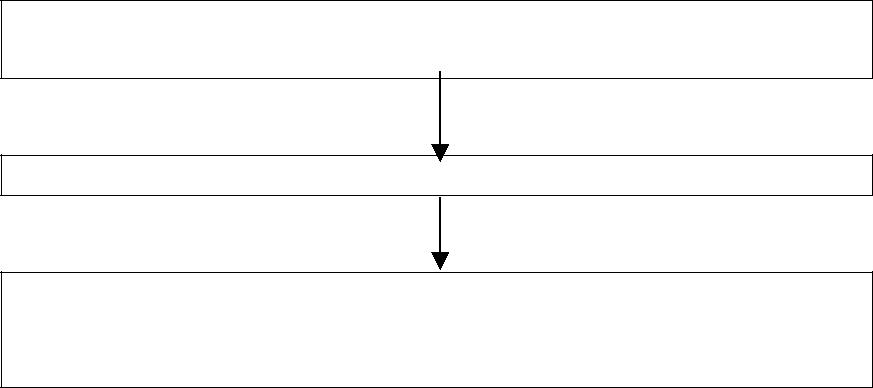 Прием и регистрация заявления о выдаче разрешенияРассмотрение заявления и пакета документов о выдаче порубочного билета (или) разрешения на пересадку деревьев и кустарников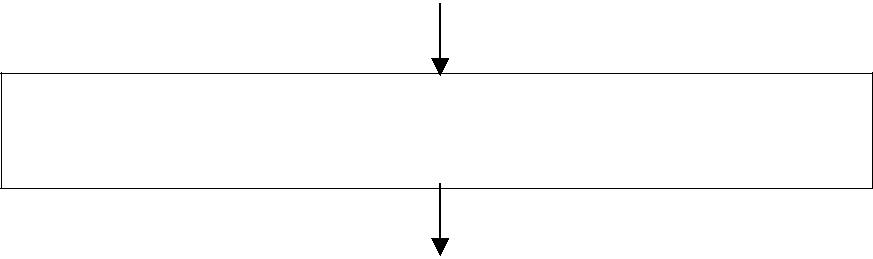 Выход на место вырубки, пересадки для обследования местности деревьев и кустарников(в течение 1 рабочего дня)Принятие решения о выдаче порубочного билета (или) разрешения на пересадку (в течение 2 рабочих дней)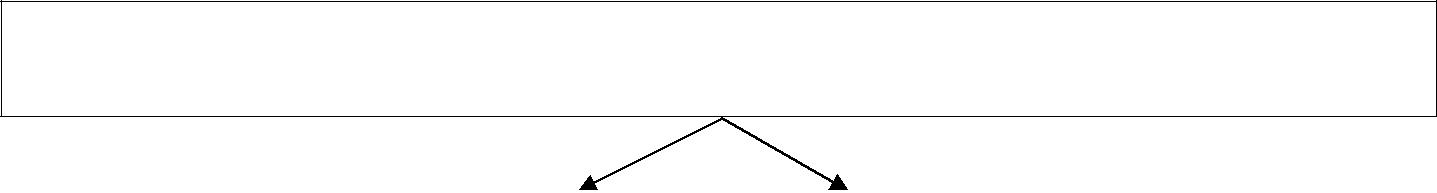 Приложение №3к Административному регламенту предоставления муниципальной услуги "Предоставление порубочного билета и (или) разрешения на пересадку деревьев и кустарников"ПОРУБОЧНЫЙ БИЛЕТ№____	"___" ________ 20___ г.Выдан юридическому, физическому лицу:____________________________________________На основании заявления от "___" _____ 20___ г. за №___ разрешить вырубку деревьев и кустарников на территории муниципального образования «Крымско-Слудское», по адресу (ориентиру):________________________________________________________________________________________________________________________________________________________________________________________________________________________________________________________________________________________________________________________________(информация о расположении деревьев и кустарников на местности)деревьев _____ шт.,в том числе: аварийных  _____ шт.;усыхающих _____ шт.;сухостойных _____ шт.;утративших декоративность ____ шт.;кустарников _____ шт.,в том числе: усыхающих  _____ шт.;сухостойных _____ шт.;утративших декоративность ____ шт.; самосев древесных пород с диаметром ствола до 4 см _____ шт.После завершения работ провести освидетельствование соответствия количества вырубленных деревьев и кустарников, билете, вывезти срубленную древесину и порубочные остатки, общему благоустройству территории по согласованному проекту.Срок окончания действия порубочного билета "___" ____ 20___ г.места рубки на предмет указанных в порубочном провести мероприятия поПримечание: В случае невыполнения работ по вырубке в указанные сроки документы подлежат переоформлению.Глава муниципального образования «Крымско-Слудское» _______________ /___________________/М.П.	Подпись	Ф.И.ОПорубочный билет получил________________________________________________________________________________Ф.И.О., подпись, контактный телефонПорубочный билет закрыт.Глава муниципального образования «Крымско-Слудское» _______________ /___________________/М.П.	ПодписьФ.И.ОПриложение №4 к Административному регламенту предоставления муниципальной услуги "Предоставление порубочного билета и (или) разрешения на пересадку деревьев и кустарников"____________________________________(Ф.И.О. заявителя)____________________________________(адрес заявителя)____________________________________РАЗРЕШЕНИЕ на пересадку деревьев и кустарников№____"___" ______ 20___ г.Выдан юридическому, физическому лицу:____________________________________________На основании заявления от "___" _____ 20___ г. за №___ разрешить пересадку деревьев и кустарников на территории муниципального образования «Крымско-Слудское", по адресу (ориентиру):____________________________________________________________________________________________________________________________________________________________________________________________________________________________________________________________________________________________________________________(информация о расположении деревьев и кустарников на местности и порядок их пересадки)После завершения работ провести освидетельствование на предмет соответствия количества пересаженных деревьев и кустарников, провести мероприятия по общему благоустройству территории по согласованному проекту.Срок окончания действия разрешения "___" ____ 20___ г.Примечание: В случае невыполнения работ по пересадке в указанные сроки документы подлежат переоформлению.Глава муниципального образования «Крымско-Слудское» _______________ /___________________/М.П.	Подпись	Ф.И.ООб утверждении  Административного регламента по предоставлению муниципальной услуги «Предоставление порубочного билета и (или) разрешения на пересадку деревьев и кустарников»Понедельник - пятница08.00 - 17.00 (перерыв с 12.00 до 13.00)Суббота, воскресенье, нерабочие праздничные дниВыходные дниОформление и выдачаВыдача мотивированного отказа в выдаче(в течение 20 мин)(в течение 20 мин)